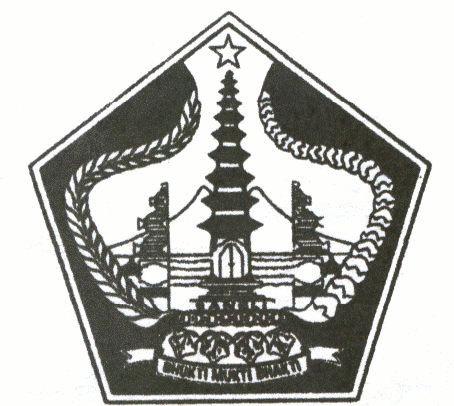    PEMERINTAH KABUPATEN BANGLI   UNIT LAYANAN PENGADAAN (ULP)Jalan Brigjen Ngurah Rai No. 30BANGLI – 80613PENGUMUMAN PEMENANG PELELANGANNomor : 027/03.01.14/PokjaIV/III/2017Diberitahukan kepada peserta pelelangan pengadaan Barang/Jasa, bahwa berdasarkan Penetapan Pemenang Pelelangan Sederhana Pascakualifikasi Pengadaan Barang Jasa ULP Kab. Bangli Nomor: 027/03.01.13/PokjaIV/III/2017 tanggal 09 Maret  2017,serta memperhatikan Peraturan Presiden Nomor 4 Tahun 2015 tentang perubahan ketiga atas Peraturan Presiden Nomor 70 Tahun 2012 tentang Pengadaan Barang/Jasa Pemerintah bersama ini dengan hormat diberitahukan bahwa berdasarkan hasil evaluasi administrasi, teknis dan harga serta evaluasi dan pembuktian kualifikasi, dengan ini diumumkan pemenang pada Pelelangan Sederhana Pascakualifikasi Tahun 2017 sebagai berikut:Nama Pekerjaan               : Belanja Barang Yang Akan Diserahkan Kepada Masyarakat (Bahan Material)Kode Lelang		: 395553Lingkup pekerjaan		: Belanja Bahan MaterialNilai total HPS	:	Rp.  669.755.000,00 (Enam ratus enam puluh sembilan juta tujuh  ratus lima puluh lima ribu rupiah)Sumber pendanaan 	: APBD Tahun Anggaran 2017Lokasi Pekerjaan 		: Kecamatan BangliKoreksi Aritmatik :Evaluasi AdministrasiKeterangan:MK		= Memenuhi Ketentuan			L	= LulusTMK	= Tidak Memenuhi Ketentuan		TL	= Tidak LulusEvaluasi TeknisMK		= Memenuhi Ketentuan			L	= LulusTMK	= Tidak Memenuhi Ketentuan		TL	= Tidak LulusCV. Bumi Kahuripan dalam dokumen penawaran tidak melampirkan :Surat dukungan dari distributor Aspal yang telah bersertifikat ISO 9001 dan 14001.Surat jaminan supply/ ketersediaan bahan  dari distributor Aspal.Surat dukungan distributor semen yang telah bersertifikat ISO 9001, OSHASS 18001, dan ISO 14001.Evaluasi Kewajaran HargaPembuktian KualifikasiNegosiasi HargaNegosiasi harga dilakukan karena penyedia yang  memasukan  penawaran pada lelang hanya2(dua) penyedia dengan cara melakukan negosiasi terhadap harga satuan yang timpang.Klarifikasi Lapanganh.   KesimpulanBerdasarkan hasil evaluasi administrasi, evaluasi teknis, evaluasi harga, evaluasi kualifikasi, klarifikasi dan pembuktian kualifikasi maka Pokja IV ULP Barang/Jasa Pemerintah Kabupaten Bangli berkesimpulan dan memutuskan untuk mengusulkan peserta yang memenuhi persyaratan adalah :Calon PemenangDemikian pengumuman ini untuk diketahui bersama, atas perhatiannya diucapkan terima kasih.Bangli, 09 Maret 2017Pokja IV  ULP Kab. BangliKetua,ttdKadek Surya Atmaja, STNIP. 19750515 200604 1 010Jangka Waktu Pelaksanaan:90 (sembilan puluh) hari kalender NoNama PerusahaanNilai Penawaran (Rp)Nilai Penawaran Terkoreksi (Rp)Urutan Penawaran1.CV. Bumi Kahuripan    586.450.000,00     586.457.000,00 I2.CV. Amanda    667.963.000,00     667.963.000,00 IINoNama PerusahaanNilai Penawaran (Rp)Nilai Penawaran Terkoreksi (Rp)HasilKeterangan1.CV. Bumi Kahuripan    586.450.000,00     586.457.000,00 MKL2.CV. Amanda    667.963.000,00     667.963.000,00 MKLNoNama PerusahaanNilai Penawaran (Rp)Nilai Penawaran Terkoreksi (Rp)HasilKeterangan1.CV. Bumi Kahuripan    586.450.000,00     586.457.000,00 TMKTL2.CV. Amanda    667.963.000,00     667.963.000,00 MKLNoNama PerusahaanNilai Penawaran (Rp)Keterangan1.CV. Amanda    667.963.000,00 LNo.PenyediaPembuktian KualifikasiKeteranganNo.PenyediaPembuktian KualifikasiKeterangan1.CV. AmandaMemenuhiLulusNO.PENYEDIAHPSPENAWARANNEGOSIASIHARGA SETELAH NEGOSIASI1.CV. Amanda669.755.000,00667.963.000,002.339.000,00665.624.000,00NO.PENYEDIAKETERANGAN1.CV. AmandaMemenuhiNama Perusahaan:CV. AmandaNo./ Tgl Surat Penawaran:009/BGL/AMD/II/2017, Tanggal, 27 Pebruari 2017  Perihal : Penawaran Pekerjaan Belanja Barang Yang Akan Diserahkan Kepada Masyarakat (Bahan Material)Alamat:Jl. Kyai Doko No. 165 Desa Doko Kec. Ngasem Kab. KediriNPWP:21.065.863.9-655.000Harga Penawaran Terkoreksi (Termasuk PPN) :Rp. 667.963.000,00 ( Enam Ratus Enam Puluh Tujuh Juta Sembilan Ratus Enam Puluh Tiga Ribu Rupiah)Harga Kesepakatan setelah Negosiasi (Termasuk PPN)Nilai Jaminan Pelaksanaan::Rp.  665.624.000,00 (Enam Ratus Enam Puluh Lima Juta Enam Ratus Dua Puluh Empat Ribu Rupiah)5 %  x Harga Kesepakatan setelah Negosiasi 